Appendix 5: Annual NHS FPPT submission reporting template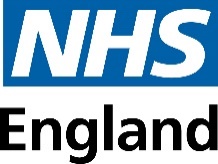 Part 1: FPPT outcome for board members including starters and leavers in period* See 3.8 ‘Breaches to core elements of the FPPT (Regulation 5)’ in the Framework. Part 2: FPPT reviews / inspections Use this section to record any reviews or inspections of the FPPT process, including CQC, internal audit, board effectiveness reviews, etc.Add additional lines as neededPart 3: DeclarationsNAME OF ORGANISATIONNAME OF CHAIRFIT AND PROPER PERSON TEST PERIOD / DATE OF AD HOC TEST:RoleNumber CountConfirmed as fit and proper?Confirmed as fit and proper?Confirmed as fit and proper?Leavers onlyLeavers onlyRoleNumber CountYesNoHow many Boad Members in the ‘Yes’ column have mitigations in place relating to identified breaches? *Number of leaversNumber of Board Member References completed and retainedChair/NED board membersExecutive board membersPartner members (ICBs)TotalHave you used the Leadership Competency Framework as part of your FPPT assessments for individual board members?YesNoReviewer / inspectorDateOutcome Outline of key actions requiredDate actions completedCQCOther, e.g., internal audit, review board, etc.DECLARATION FOR [name of organisation] [year]DECLARATION FOR [name of organisation] [year]DECLARATION FOR [name of organisation] [year]DECLARATION FOR [name of organisation] [year]DECLARATION FOR [name of organisation] [year]DECLARATION FOR [name of organisation] [year]DECLARATION FOR [name of organisation] [year]DECLARATION FOR [name of organisation] [year]For the SID/deputy chair to complete:For the SID/deputy chair to complete:For the SID/deputy chair to complete:For the SID/deputy chair to complete:For the SID/deputy chair to complete:For the SID/deputy chair to complete:For the SID/deputy chair to complete:For the SID/deputy chair to complete:FPPT for the chair (as board member)FPPT for the chair (as board member)Completed by (role)Completed by (role)Completed by (role)NameDateFit and proper?Yes/NoFPPT for the chair (as board member)FPPT for the chair (as board member)For the chair to complete:For the chair to complete:For the chair to complete:For the chair to complete:For the chair to complete:For the chair to complete:For the chair to complete:For the chair to complete:Have all board members been tested and concluded as being fit and proper?Have all board members been tested and concluded as being fit and proper?Have all board members been tested and concluded as being fit and proper?Yes/NoIf ‘no’, provide detail:If ‘no’, provide detail:If ‘no’, provide detail:If ‘no’, provide detail:Have all board members been tested and concluded as being fit and proper?Have all board members been tested and concluded as being fit and proper?Have all board members been tested and concluded as being fit and proper?Are any issues arising from the FPPT being managed for any board member who is considered fit and proper?Are any issues arising from the FPPT being managed for any board member who is considered fit and proper?Are any issues arising from the FPPT being managed for any board member who is considered fit and proper?Yes/NoIf ‘yes’, provide detail:If ‘yes’, provide detail:If ‘yes’, provide detail:If ‘yes’, provide detail:Are any issues arising from the FPPT being managed for any board member who is considered fit and proper?Are any issues arising from the FPPT being managed for any board member who is considered fit and proper?Are any issues arising from the FPPT being managed for any board member who is considered fit and proper?As Chair of [organisation], I declare that the FPPT submission is complete, and the conclusion drawn is based on testing as detailed in the FPPT framework.As Chair of [organisation], I declare that the FPPT submission is complete, and the conclusion drawn is based on testing as detailed in the FPPT framework.As Chair of [organisation], I declare that the FPPT submission is complete, and the conclusion drawn is based on testing as detailed in the FPPT framework.As Chair of [organisation], I declare that the FPPT submission is complete, and the conclusion drawn is based on testing as detailed in the FPPT framework.As Chair of [organisation], I declare that the FPPT submission is complete, and the conclusion drawn is based on testing as detailed in the FPPT framework.As Chair of [organisation], I declare that the FPPT submission is complete, and the conclusion drawn is based on testing as detailed in the FPPT framework.As Chair of [organisation], I declare that the FPPT submission is complete, and the conclusion drawn is based on testing as detailed in the FPPT framework.As Chair of [organisation], I declare that the FPPT submission is complete, and the conclusion drawn is based on testing as detailed in the FPPT framework.Chair signature:Date signed:For the regional director to complete:For the regional director to complete:For the regional director to complete:For the regional director to complete:For the regional director to complete:For the regional director to complete:For the regional director to complete:For the regional director to complete:Name:Signature:Date: